+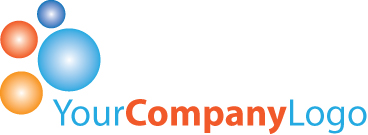 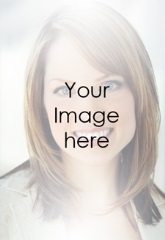 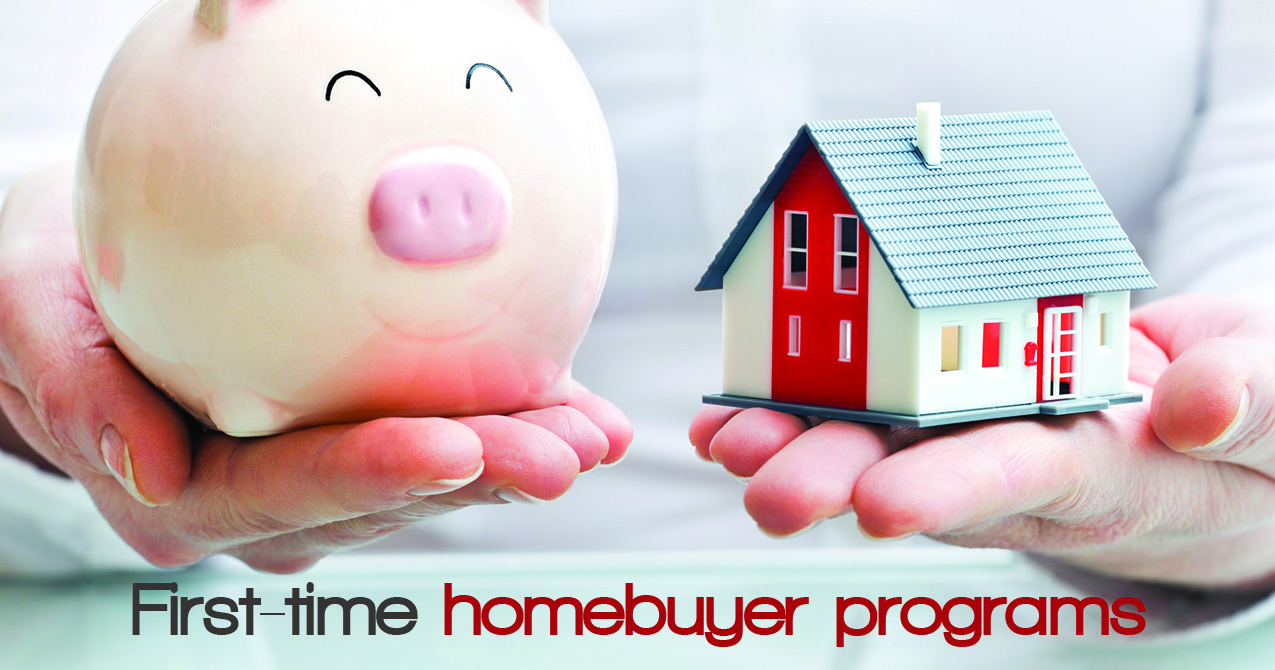 